СПОРТИВНІ ДОСЯГНЕННЯ РАЙОНУ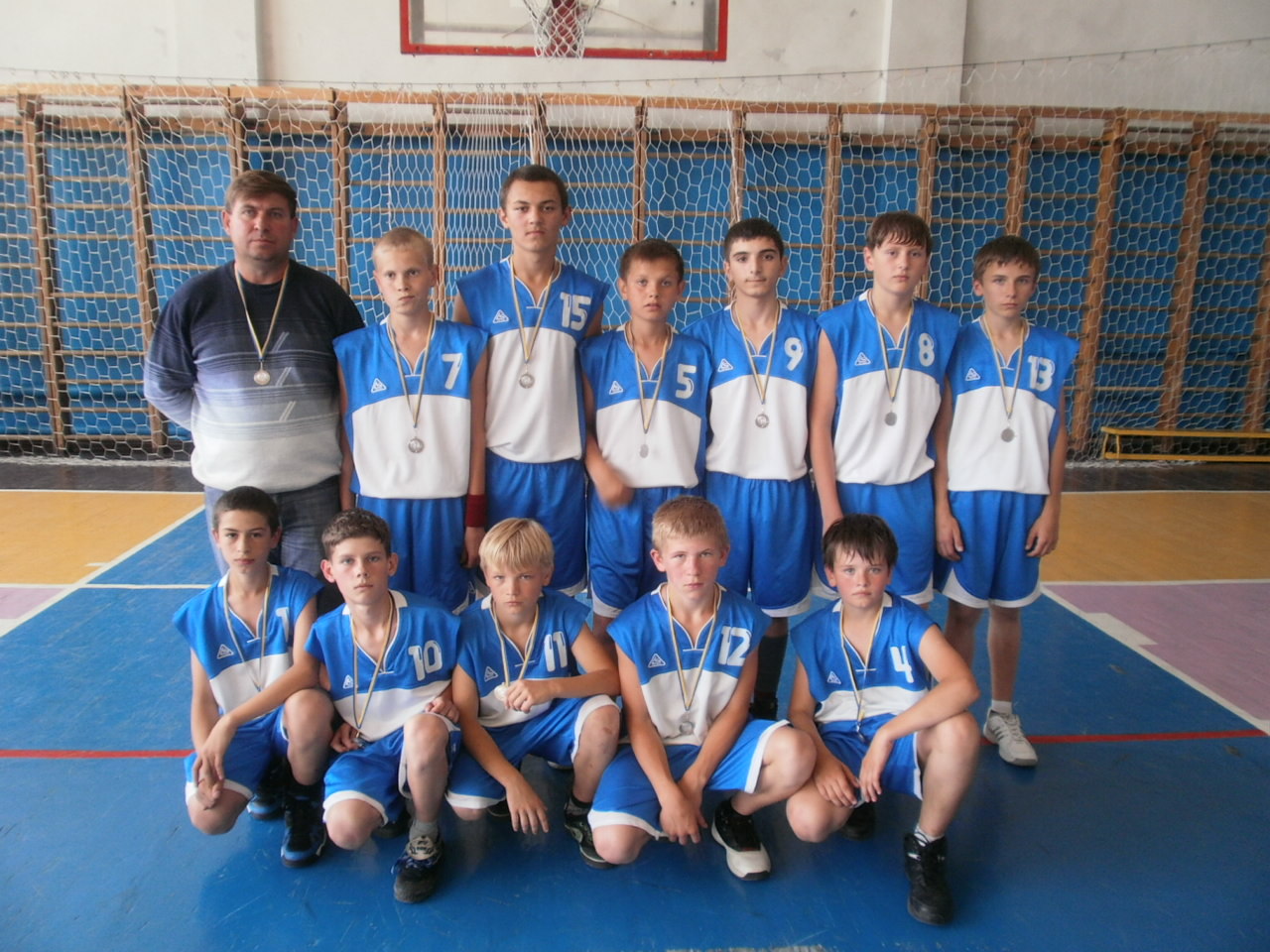 Всеукраїнський турнір з баскетболу. М.Світловодськ, ІІ місце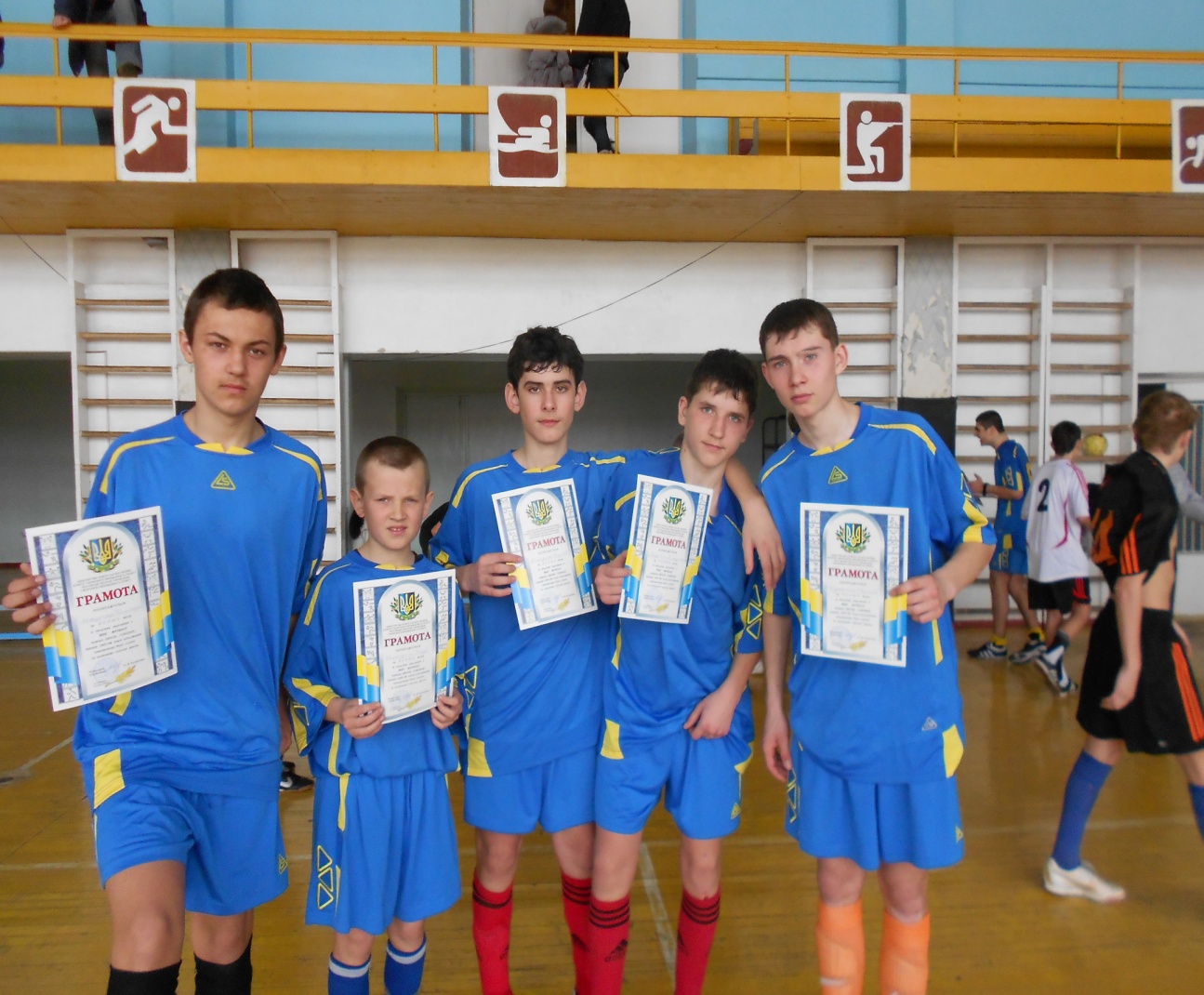 Чемпіонат області з міні-футболу. М.Гребінка. І місце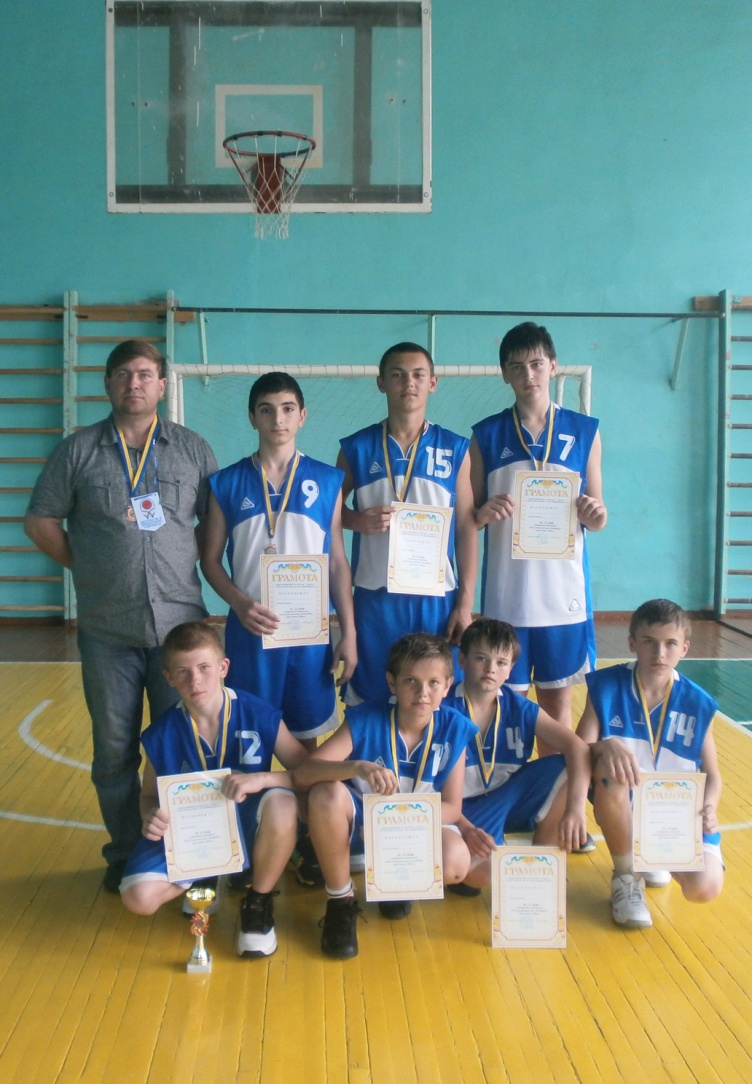 Всеукраїнський турнір з баскетболу. М.Комсомольськ, ІІ місце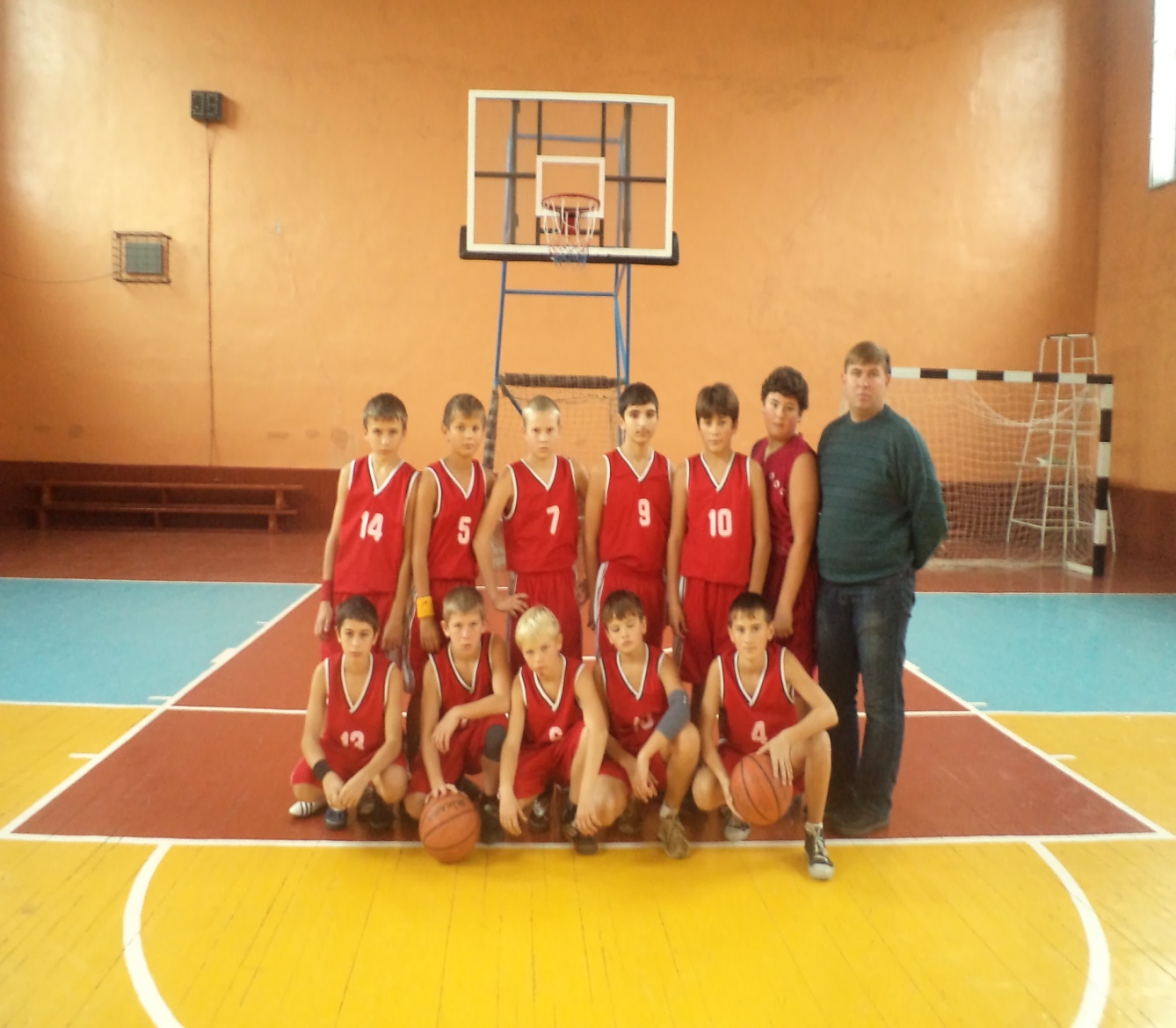 Чемпіонат області з баскетболу. М.Кременчук, ІІ місце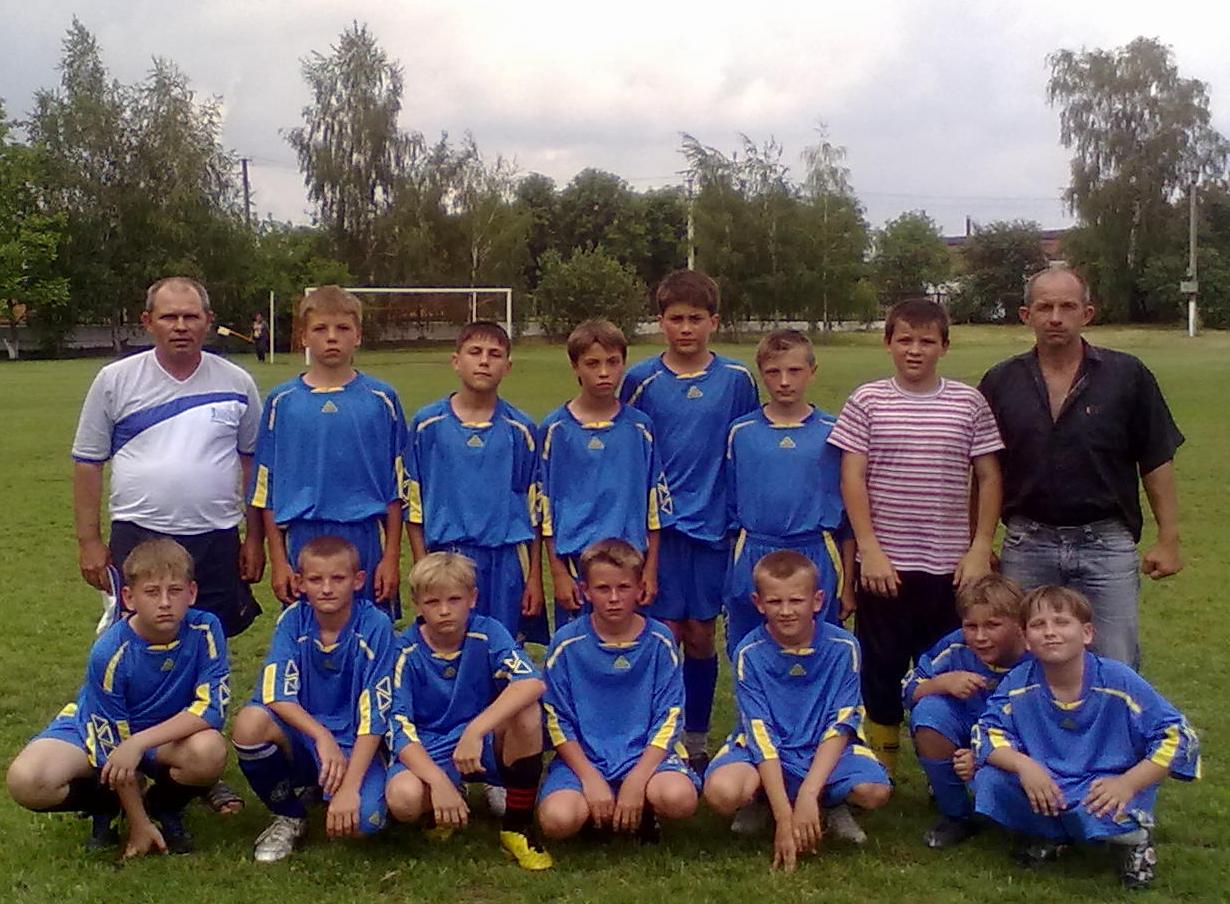 Чемпіонат області з футболу.М.Лубни, ІІ місце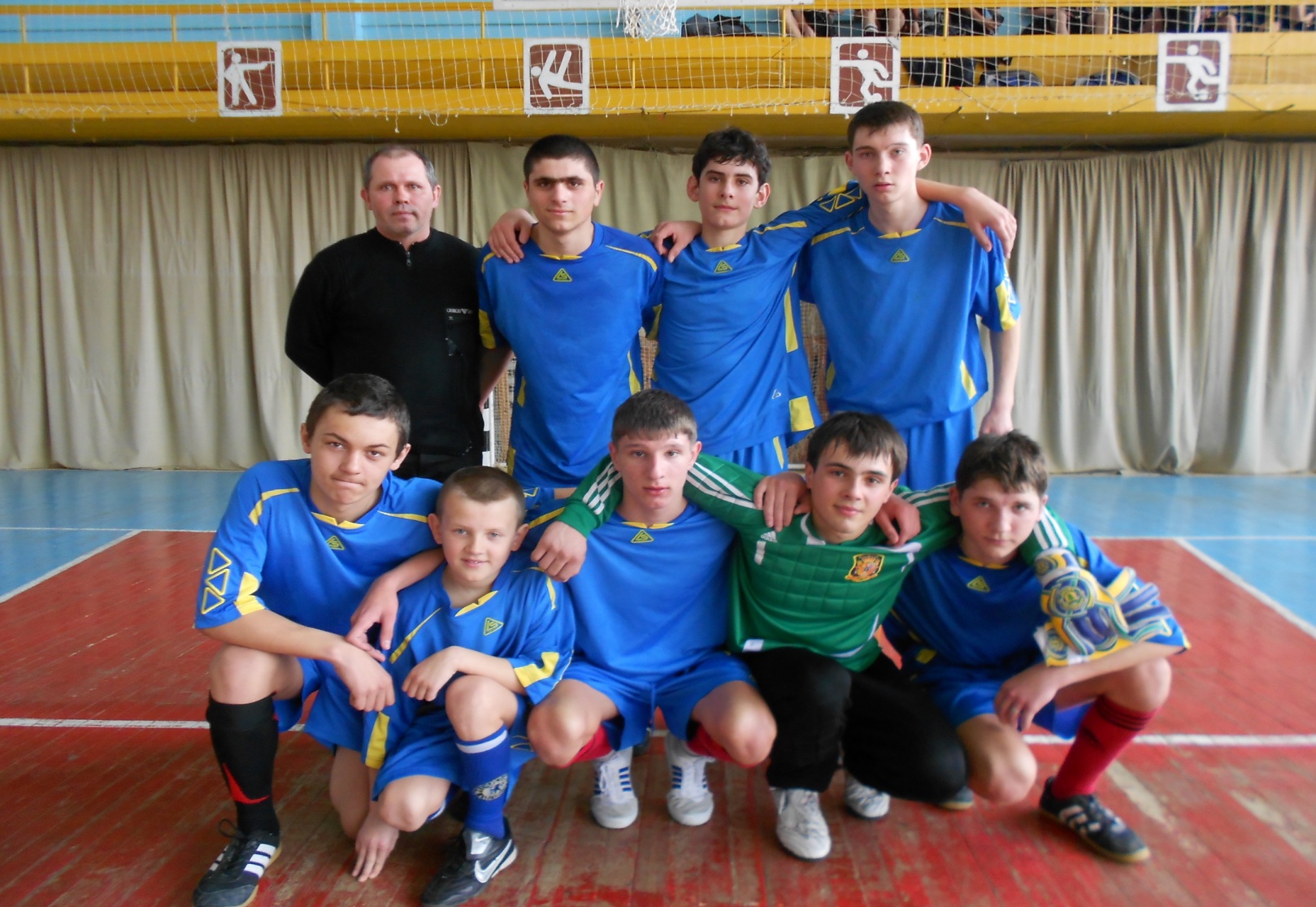 Чемпіонат області з футболу. М.Гребінка, І місце